Guía de las 4 Operaciones con FraccionesProfesor Arturo Vera – Colegio Miguel de UnamunoCONCEPTO DE FRACCIÓN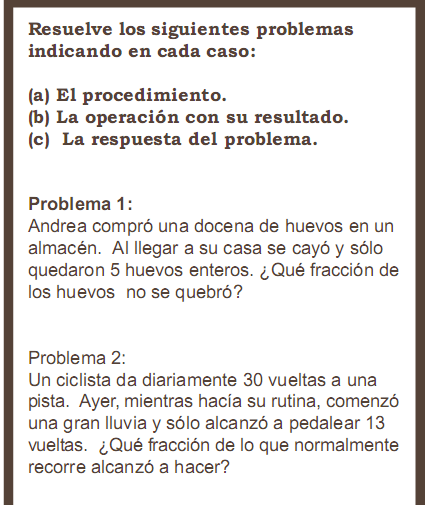 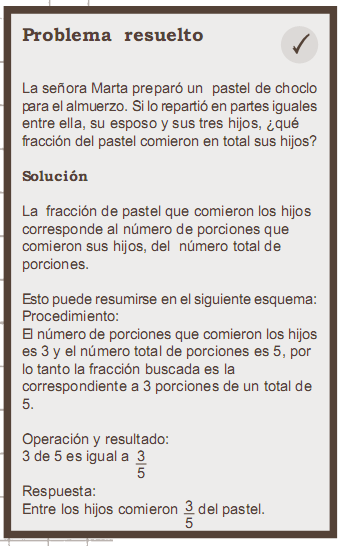 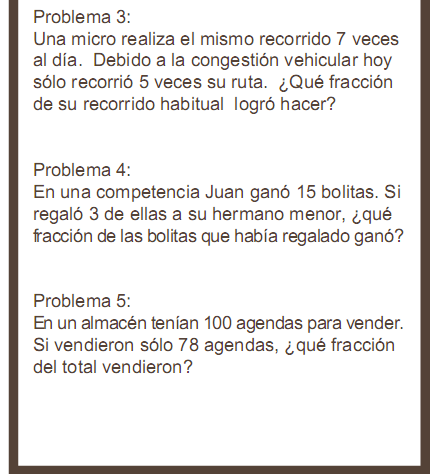 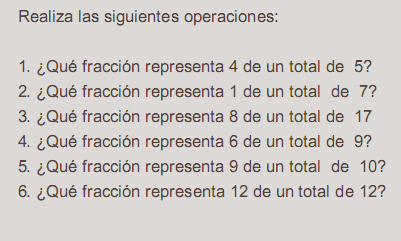 ORDEN ENTRE FRACCIONES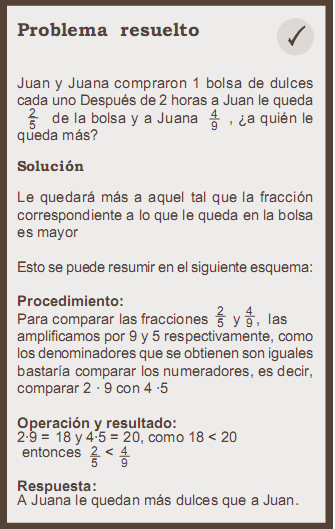 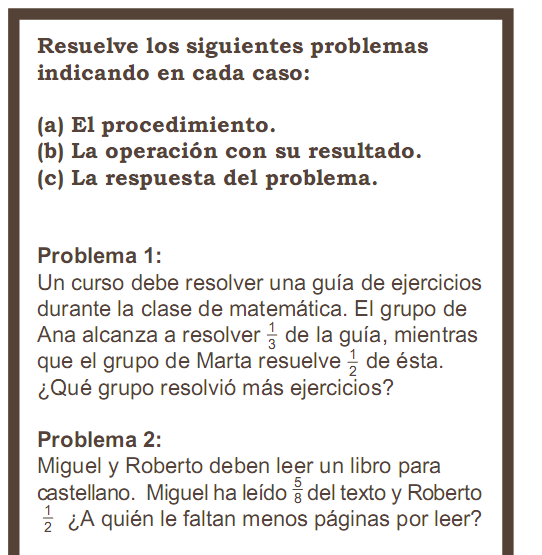 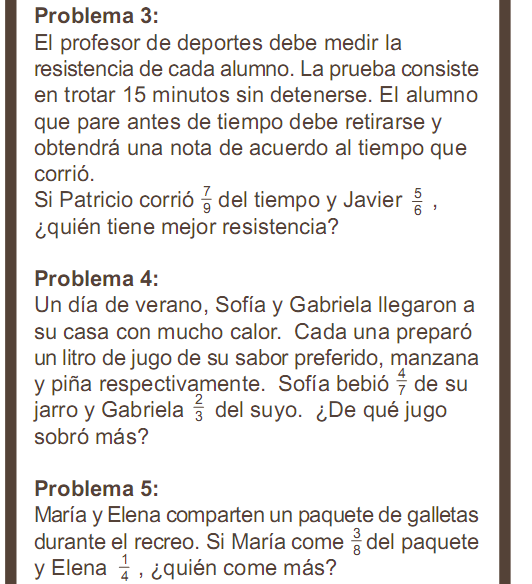 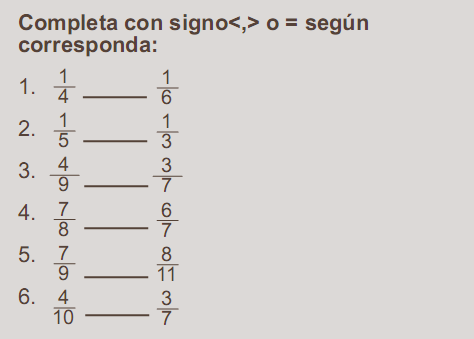 SUMA DE FRACCIONES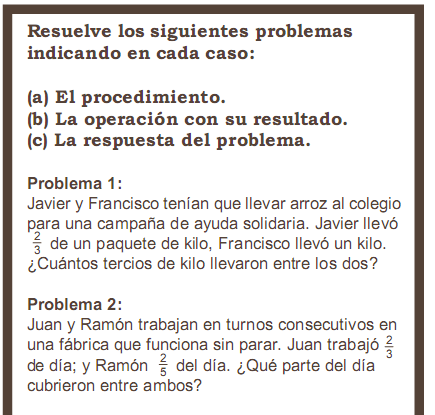 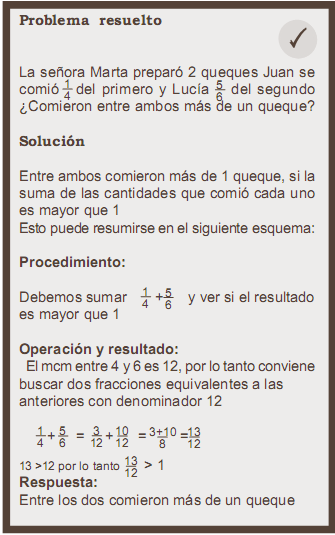 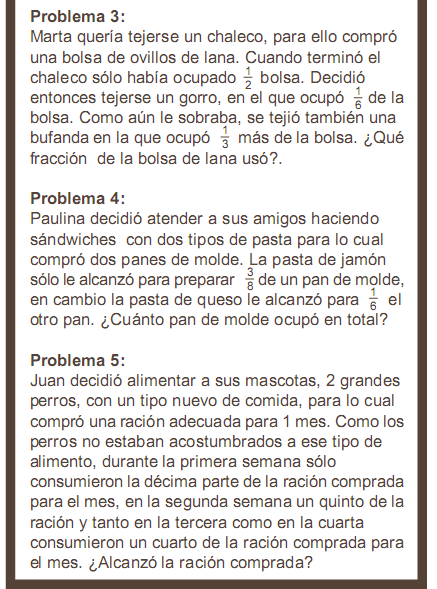 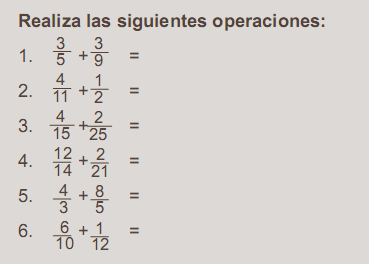 RESTA DE FRACCIONES 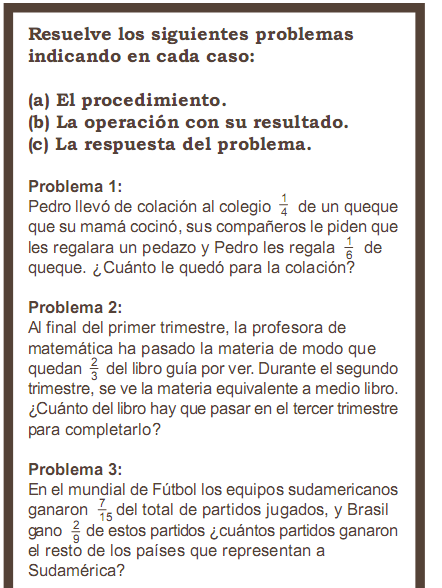 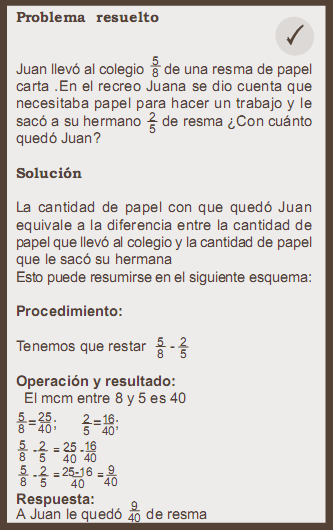 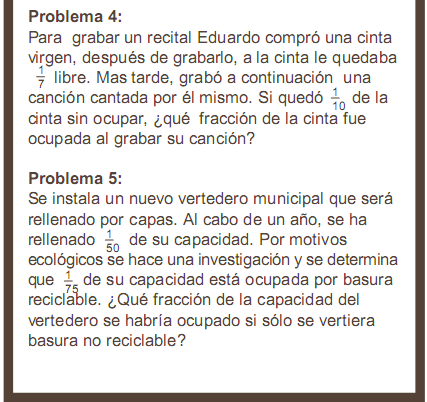 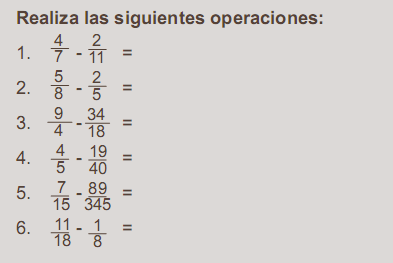 FRACCIÓN DE UN NÚMERO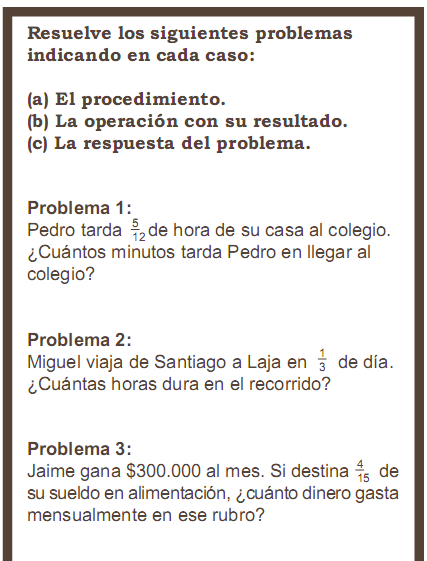 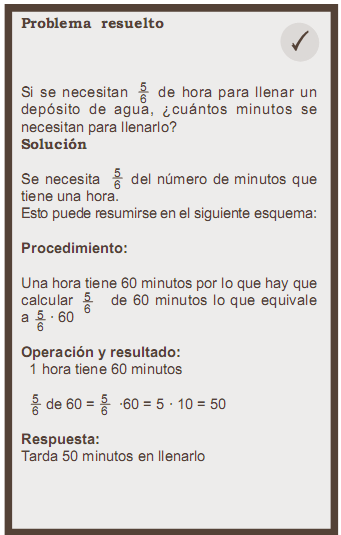 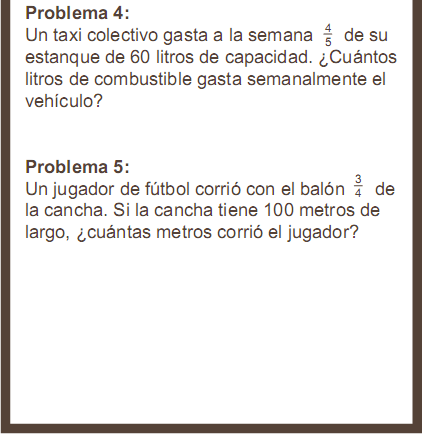 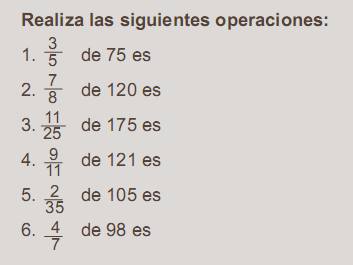 MULTIPLICACIÓN DE FRACCIONES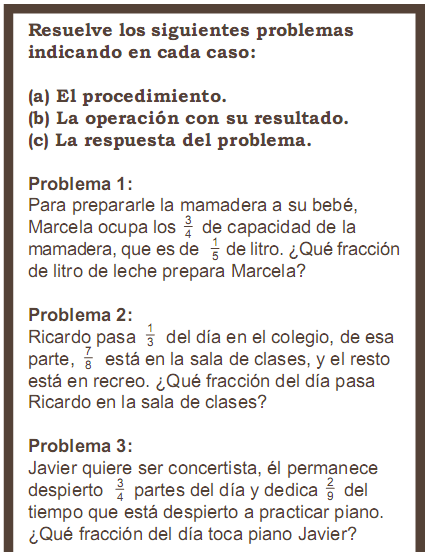 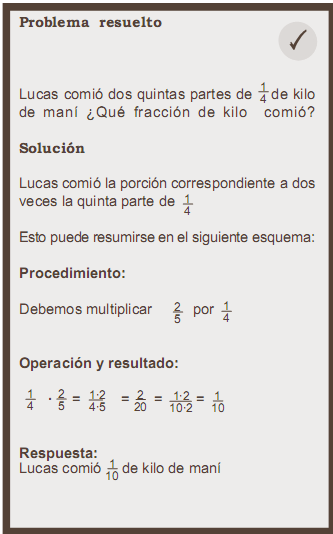 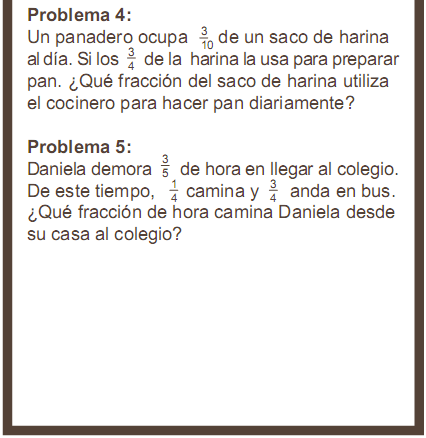 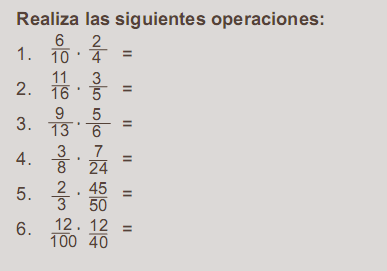 DIVISIÓN DE FRACCIÓN POR FRACCIÓN CON NUMERADOR 1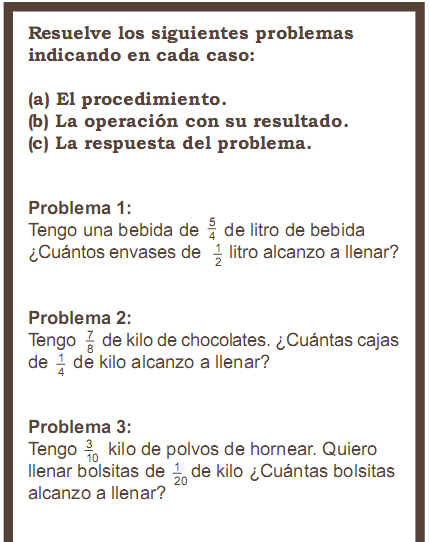 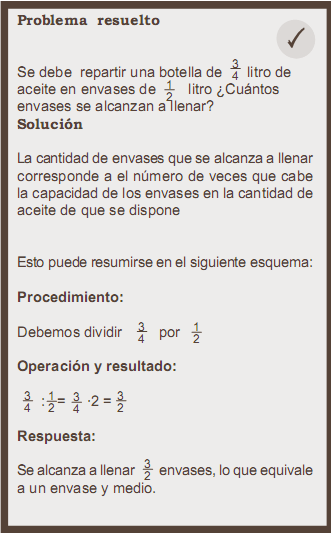 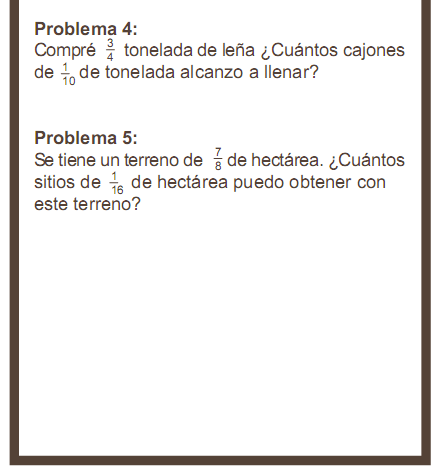 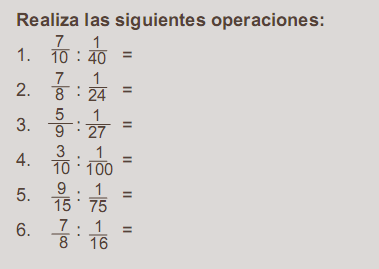 DIVISIÓN DE FRACCIONES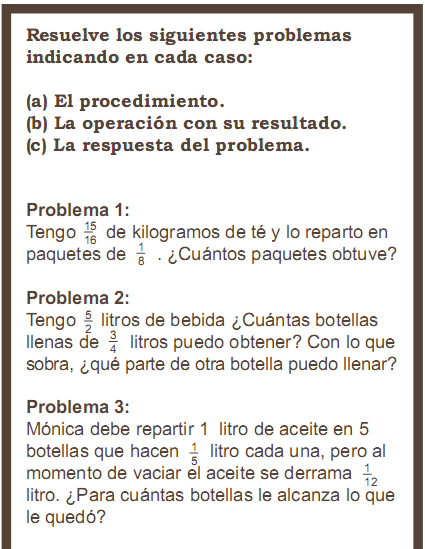 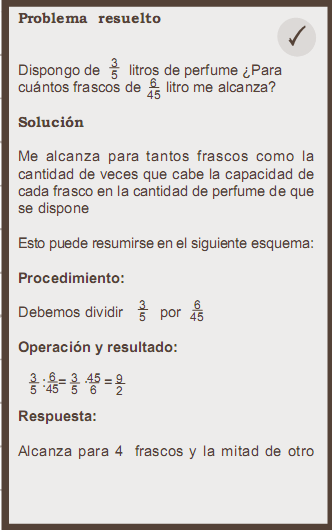 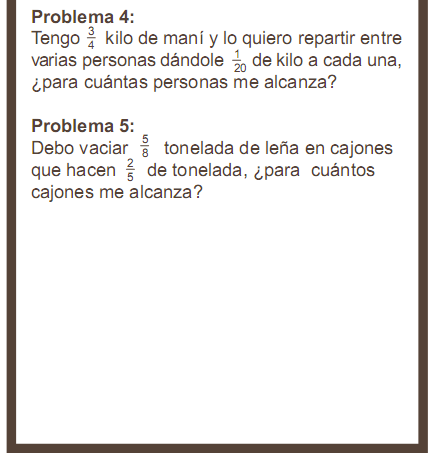 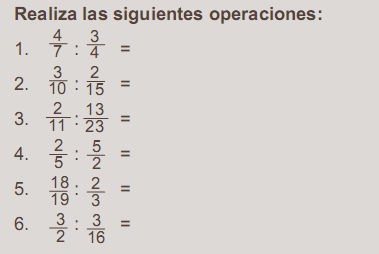 LAS CUATRO OPERACIONES CON FRACCIONES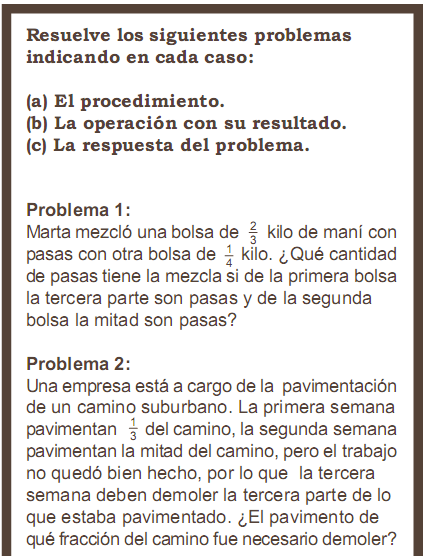 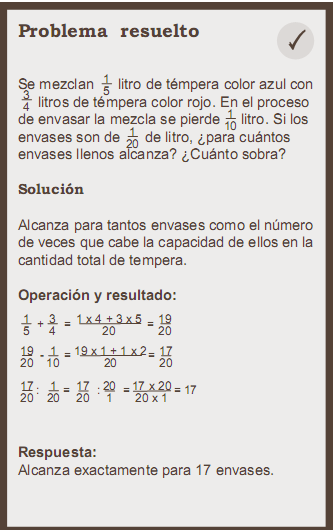 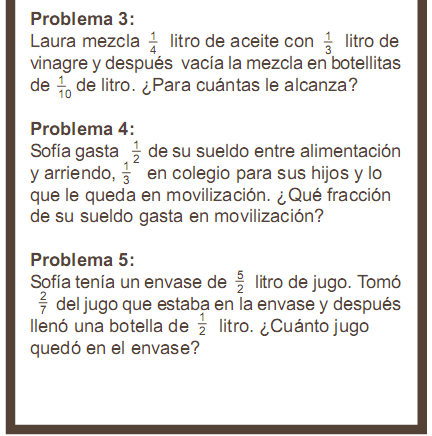 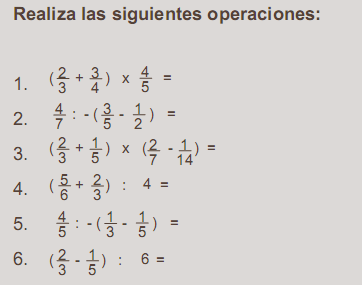 FRACCIONES MIXTAS – LAS 4 OPERACIONES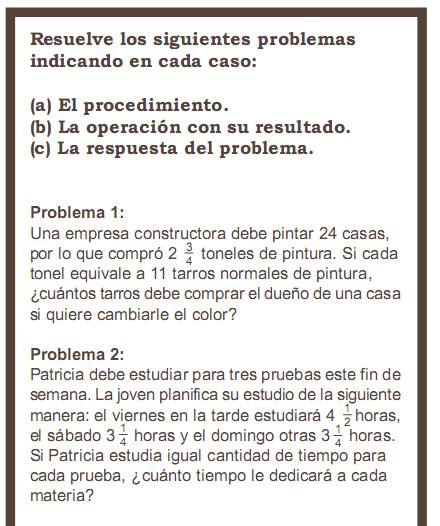 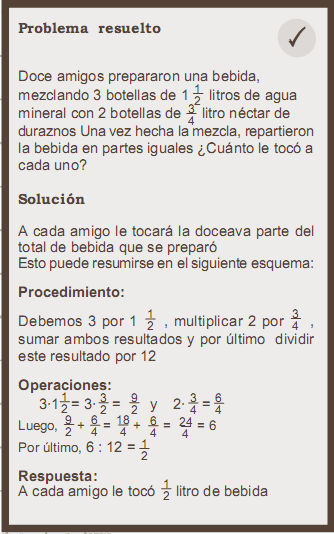 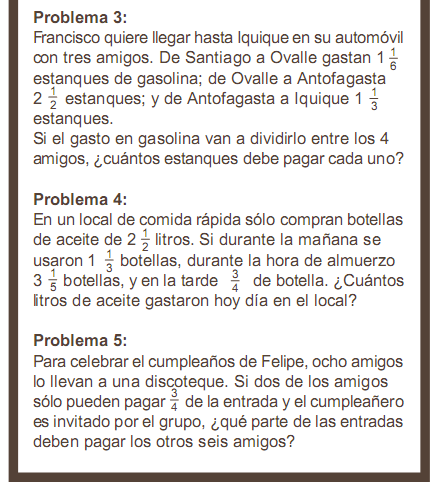 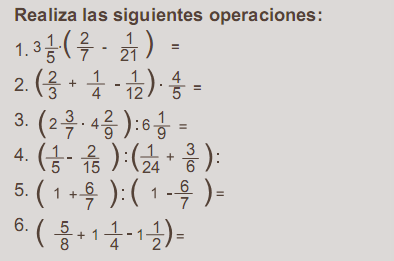 